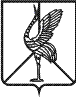 Администрация   городского поселения «Шерловогорское»ПОСТАНОВЛЕНИЕ«17» апреля 2017 г.                                                                               № 92поселок городского типа Шерловая ГораО внесении изменений в постановление администрации  городского поселения «Шерловогорское» от 28.02.2017года №41 «Об управляющем совете (проектном комитете) и составе управляющего совета (проектного комитета) по реализации программы развития моногорода городского поселения «Шерловогорское» В соответствии с протоколом заседания президиума Совета при Президенте РФ. по стратегическому развитию и приоритетным проектам от 19 сентября 2016г. №4 ст.34 Устава городского поселения «Шерловогорское» администрации городского поселения «Шерловогорское» п о с т а н о в л я е т:  1. Внести изменения  в постановление администрации  городского поселения «Шерловогорское» от 28.02.2017года №41 «Об управляющем совете (проектном комитете) и составе управляющего совета (проектного комитета) по реализации программы развития моногорода городского поселения «Шерловогорское» 1.1. В  приложении №1 постановления  исключить Горячева Игоря Игоревича - консультанта Департамента программ развития моногородов. 1.2. В приложение №1 постановления включить Курчатова Евгения Эдуардовича – консультанта Департамента программ развития моногородов (прилагается).           2.  Настоящее постановление  вступает в силу на следующий день после дня его  официального опубликования (обнародовании).  		 3. Настоящее постановление  разместить на официальном сайте городского поселения «Шерловогорское» в информационно-телекоммуникационной сети «Интернет».Глава городского поселения «Шерловогорское»                                                         А.В. Панин